How to Save Pictures onto Your Computer 如何储存图片在电脑上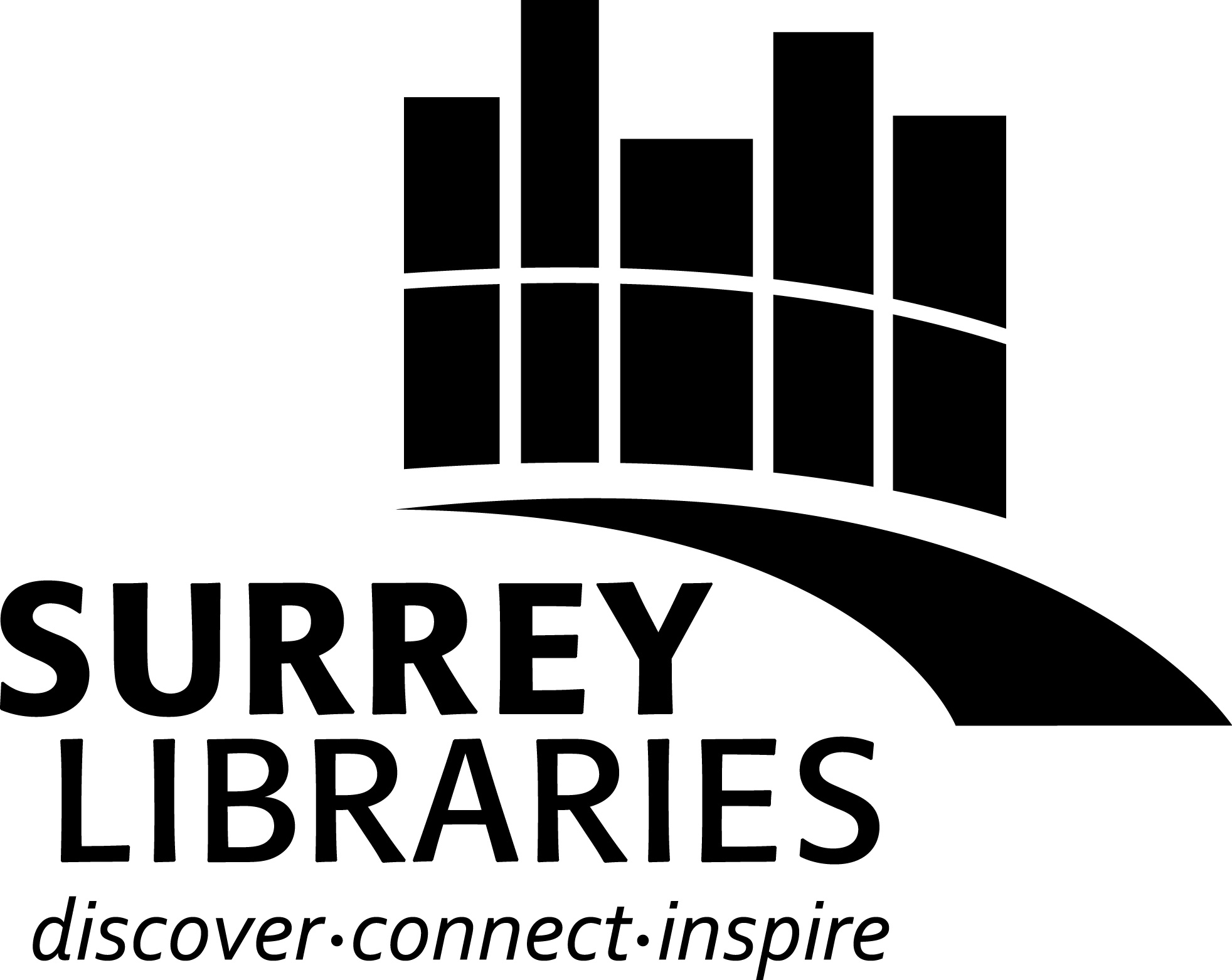 If you want to save a picture from the Internet, here is a quick guide.若您想要把在网络上找到的图片储存在您的电脑上，以下是个简单的操纵指导。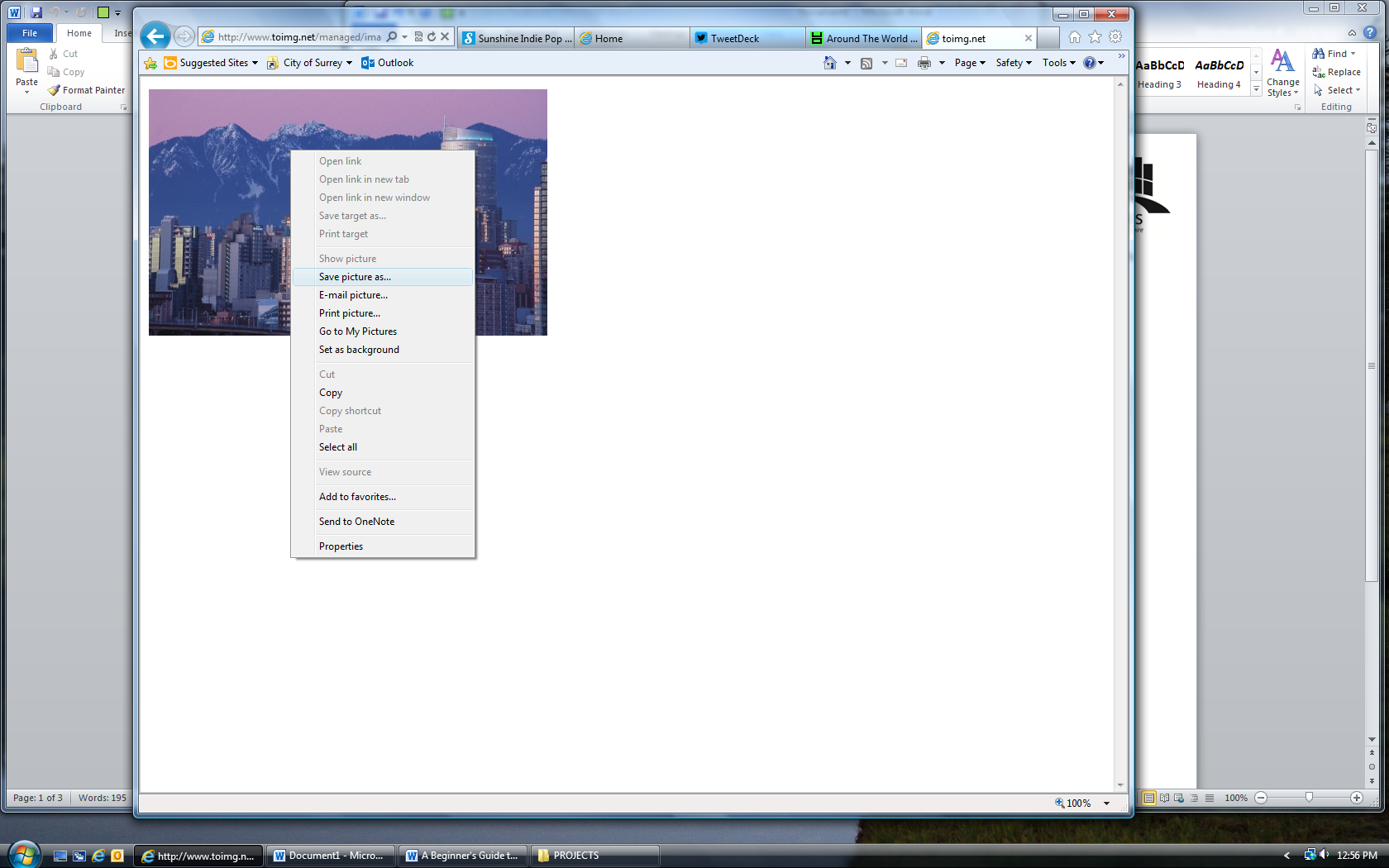 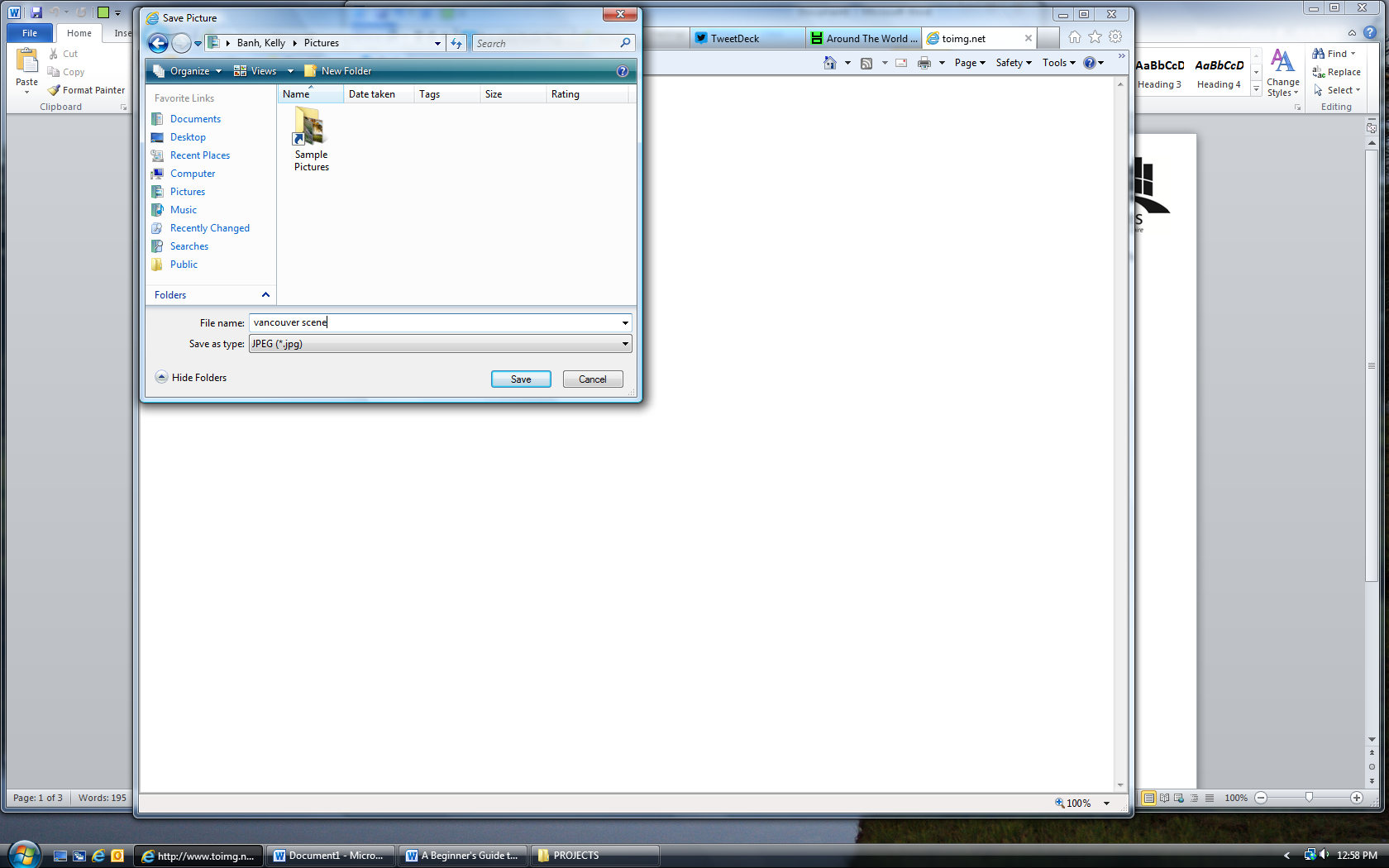 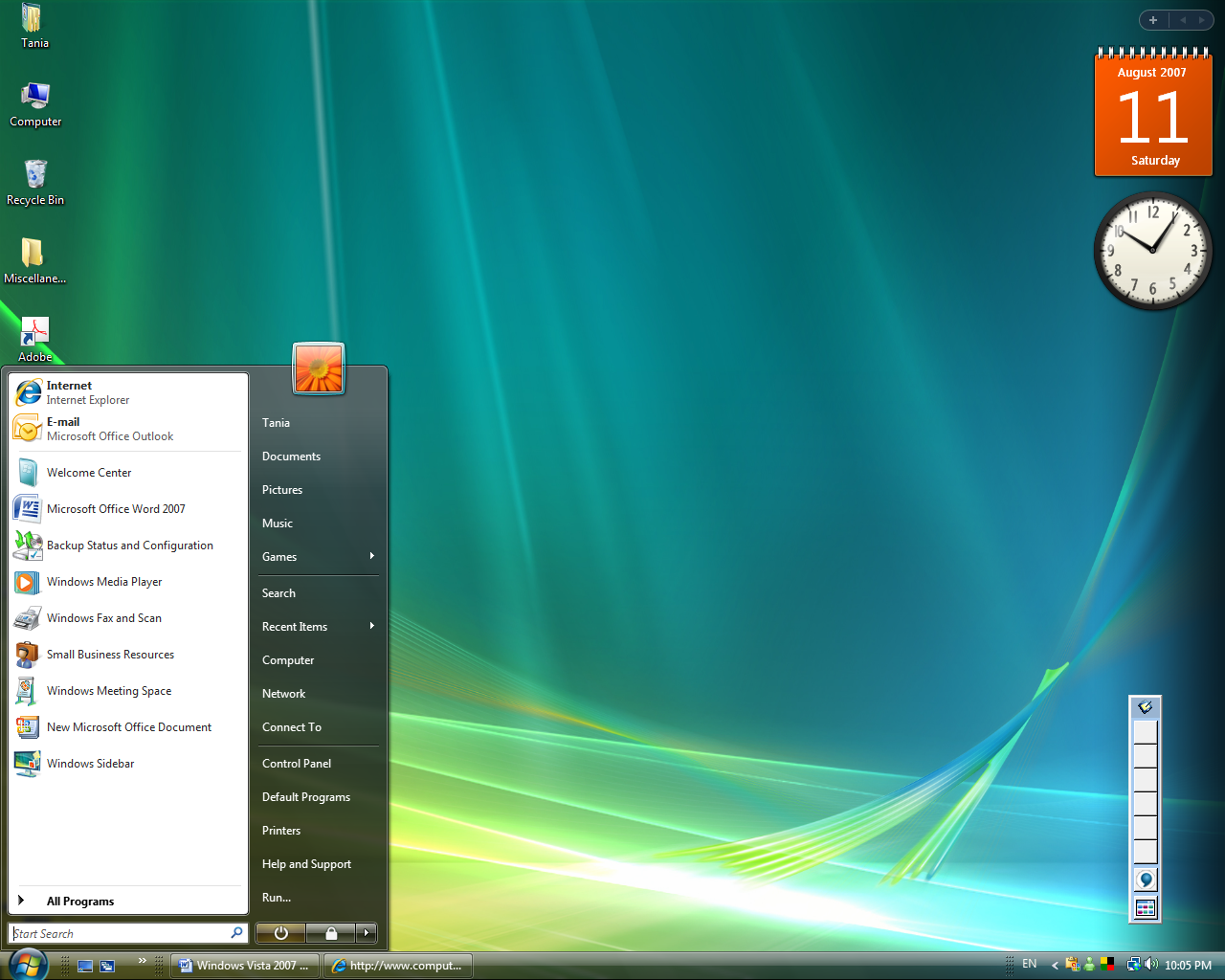 